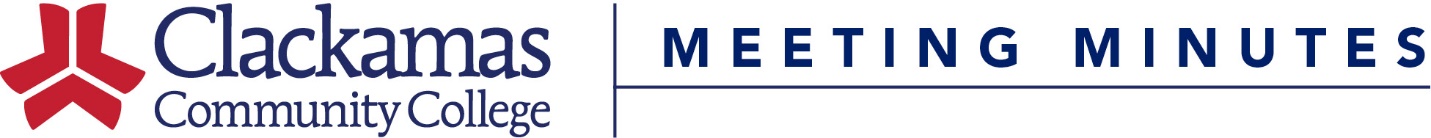 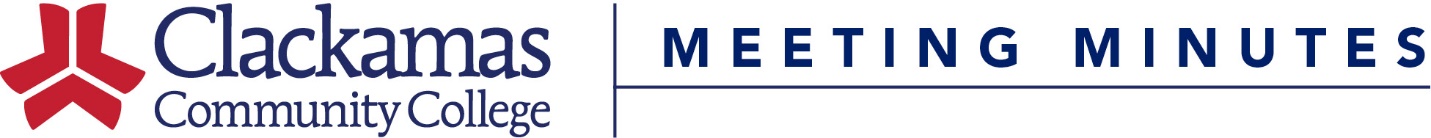 1.  Course Title Change2. Course Hours Change3. Course Number Change4. Outlines Reviewed for ApprovalCourse NumberFormer TitleNew TitleMET-151Introduction to Engineering Design, ProjectIntroduction to Engineering Design--Project Lead the WayMTH-105Introduction to Contemporary MathematicsMath in SocietyCourse NumberTitleChangeMA-115Phlebotomy for Medical Assistants11 LECTMA-117Clinical Lab Procedures I11 LECTMA-121Clinical Lab Procedures II11 LECTCourse NumberTitleNew Course NumberCourse NumberTitleReview Team RecommendationBA-130Leadership in LiteratureApprovalDMC-194Introduction to FilmApprovalHD-130Community College Peer LeadershipApprovalMA-115Phlebotomy for Medical AssistantsApprovalMA-115LPhlebotomy for Medical Assistants LabApprovalMA-117Clinical Lab Procedures IApprovalMA-117LClinical Lab Procedures I LabApprovalMA-121Clinical Lab Procedures IIApprovalMA-121LClinical Lab Procedures II LabApprovalMET-150Principles of Engineering–Project Lead the WayApprovalMET-151Introduction to Engineering Design--Project Lead the WayApprovalMTH-105Math in SocietyApprovalMTH-261Linear AlgebraApproval